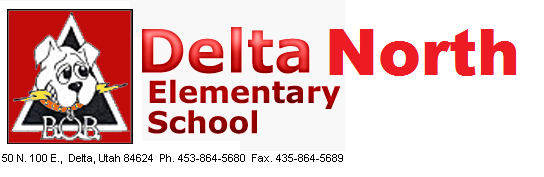 A Title 1 SchoolSchool Community CouncilAugust 30, 2022Conducting:  Delna Bliss WelcomeReview of Rules of Order.  Officer positions.School Community Council training.Review of School Improvement Plan/Land Trust PlanSwimming LessonsOther